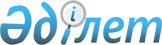 Сайлау учаскелерін құру туралы
					
			Күшін жойған
			
			
		
					Ақмола облысы Астрахан ауданы әкімінің 2019 жылғы 18 наурыздағы № 11 шешімі. Ақмола облысының Әділет департаментінде 2019 жылғы 19 наурызда № 7104 болып тіркелді. Күші жойылды - Ақмола облысы Астрахан ауданы әкімінің 2020 жылғы 30 сәуірдегі № 1 шешімімен.
      Ескерту. Күші жойылды - Ақмола облысы Астрахан ауданы әкімінің 30.04.2020 № 1 (ресми жарияланған күнінен бастап қолданысқа енгізіледі) шешімімен.
      "Қазақстан Республикасындағы сайлау туралы" Қазақстан Республикасының 1995 жылғы 28 қыркүйектегі Конституциялық заңының 23 бабына сәйкес, Астрахан ауданының әкімі ШЕШІМ ҚАБЫЛДАДЫ:
      1. Астрахан ауданының аумағында, осы шешімнің қосымшасына сәйкес сайлау учаскелері құрылсын.
      2. Астрахан ауданы әкімінің "Сайлау учаскелерін құру туралы" 2018 жылғы 27 желтоқсандағы № 8 шешімінің (Нормативтік құқықтық актілерді мемлекеттік тіркеу тізілімінде № 6991 тіркелген, 2019 жылғы 4 қаңтарда Қазақстан Республикасы нормативтік құқықтық актілерінің электрондық түрдегі эталондық бақылау банкінде жарияланған) күші жойылды деп танылсын.
      3. Осы шешім Ақмола облысының Әділет департаментінде мемлекеттік тіркелген күнінен бастап күшіне енеді және ресми жарияланған күнінен бастап қолданысқа енгізіледі.
      "КЕЛІСІЛДІ" Астрахан ауданының аумағындағы сайлау учаскелері
      № 162 сайлау учаскесі
      Орналасқан жері: Ақмола облысы, Астрахан ауданы, Каменка ауылы, Школьная көшесі 17, Астрахан ауданы білім бөлімінің "Каменка орта мектебі" мемлекеттік мекемесінің ғимараты, телефон 8 (71641) 25-6-64.
      Шекаралары: Каменка ауылы.
      № 163 сайлау учаскесі
      Орналасқан жері: Ақмола облысы, Астрахан ауданы, Камышенка ауылы, Мир көшесі 31, Астрахан ауданы білім бөлімінің "Камышенка орта мектебі" мемлекеттік мекемесінің ғимараты, телефон 8 (71641) 25-4-99.
      Шекаралары: Камышенка ауылы.
      № 164 сайлау учаскесі
      Орналасқан жері: Ақмола облысы, Астрахан ауданы, Первомайка ауылы, Мир көшесі 42, Астрахан ауданы білім бөлімінің "Первомай орта мектебі" мемлекеттік мекемесінің ғимараты, телефон 8 (71641) 29-3-46.
      Шекаралары: Первомайка ауылы.
      № 165 сайлау учаскесі
      Орналасқан жері: Ақмола облысы, Астрахан ауданы, Лозовое ауылы, Степная көшесі 86, Астрахан ауданы білім бөлімінің "Лозовое негізгі мектебі" мемлекеттік мекемесінің ғимараты, телефон 8 (71641) 27-6-56.
      Шекаралары: Лозовое ауылы.
      № 166 сайлау учаскесі
      Орналасқан жері: Ақмола облысы, Астрахан ауданы, Жамбыл ауылы, Абай Құнанбаев көшесі 19, Астрахан ауданы білім бөлімінің "Жамбыл орта мектебі" мемлекеттік мекемесінің ғимараты, телефон 8 (71641) 5-22-27.
      Шекаралары: Жамбыл ауылы.
      № 167 сайлау учаскесі
      Орналасқан жері: Ақмола облысы, Астрахан ауданы, Өрнек ауылы, Мәншүк Мәметова көшесі 17, Астрахан ауданы білім бөлімінің "Өрнек бастауыш мектебі" коммуналдық мемлекеттік мекемесінің ғимараты, телефон 8 (71641) 5-11-48.
      Шекаралары: Өрнек ауылы.
      № 168 сайлау учаскесі
      Орналасқан жері: Ақмола облысы, Астрахан ауданы, Петровка ауылы, Абай Құнанбаев көшесі 35, Астрахан ауданы тілдерді дамыту және мәдениет бөлімінің жанындағы "Астрахан аудандық мәдениет үйі" мемлекеттік коммуналдық қазыналық кәсіпорнының Петровка ауылдық клубының ғимараты, телефон 8 (71641) 25-3-49.
      Шекаралары: Петровка ауылы.
      № 169 сайлау учаскесі
      Орналасқан жері: Ақмола облысы, Астрахан ауданы, Өндіріс ауылы, Қабдірахман Әділбаев көшесі 41, Астрахан ауданы білім бөлімінің "Өндіріс орта мектебі" мемлекеттік мекемесінің ғимараты, телефон 8 (71641) 5-23-93.
      Шекаралары: Өндіріс ауылы.
      № 170 сайлау учаскесі
      Орналасқан жері: Ақмола облысы, Астрахан ауданы, Новочеркасское ауылы, Школьный тұйық көшесі 1, Астрахан ауданы білім бөлімінің "Новочеркасск орта мектебі" мемлекеттік мекемесінің ғимараты, телефон 8 (71641) 26-1-01.
      Шекаралары: Новочеркасское ауылы.
      № 171 сайлау учаскесі
      Орналасқан жері: Ақмола облысы, Астрахан ауданы, Приишимка ауылы, Бейбітшілік көшесі 45, Астрахан ауданы білім бөлімінің "Приишимка негізгі мектебі" мемлекеттік мекемесінің ғимараты, телефон 8 (71641) 5-11-71.
      Шекаралары: Приишимка ауылы.
      № 172 сайлау учаскесі
      Орналасқан жері: Ақмола облысы, Астрахан ауданы, Степное ауылы, Орталық көшесі 25, Астрахан ауданы білім бөлімінің "Степное негізгі мектебі" мемлекеттік мекемесінің ғимараты, телефон 8 (71641) 5-27-14.
      Шекаралары: Степное ауылы.
      № 173 сайлау учаскесі
      Орналасқан жері: Ақмола облысы, Астрахан ауданы, Бұлақты ауылы, Юрий Гагарин көшесі 7, Астрахан ауданы білім бөлімінің "Красногвардия негізгі мектебі" мемлекеттік мекемесінің ғимараты, телефон 8 (71641) 5-18-01.
      Шекаралары: Бұлақты ауылы.
      № 174 сайлау учаскесі
      Орналасқан жері: Ақмола облысы, Астрахан ауданы, Ұзынкөл ауылы, Целинная көшесі 80а, Астрахан ауданы білім бөлімінің "Ұзынкөл орта мектебі" коммуналдық мемлекеттік мекемесінің ғимараты, телефон 8 (71641) 27-1-84.
      Шекаралары: Ұзынкөл ауылы.
      № 175 сайлау учаскесі
      Орналасқан жері: Ақмола облысы, Астрахан ауданы, Алғабас ауылы, Уахит Құрманғожин көшесі 5/1, Ақмола облысы денсаулық сақтау басқармасының жанындағы "Астрахан аудандық ауруханасы" шаруашылық жүргізу құқығындағы мемлекеттік коммуналдық кәсіпорнының Алғабас медициналық пунктінің ғимараты, телефон 8 (71641) 5-23-94.
      Шекаралары: Алғабас ауылы.
      № 176 сайлау учаскесі
      Орналасқан жері: Ақмола облысы, Астрахан ауданы, Шілікті ауылы, Бейбітшілік көшесі 28, Астрахан ауданы білім бөлімінің "Шілікті негізгі мектебі" мемлекеттік мекемесінің ғимараты, телефон 8 (71641) 5-19-28.
      Шекаралары: Шілікті ауылы.
      № 177 сайлау учаскесі
      Орналасқан жері: Ақмола облысы, Астрахан ауданы, Зеленое ауылы, Молодежная көшесі 21, Астрахан ауданы білім бөлімінің "Есіл орта мектебі" мемлекеттік мекемесінің ғимараты, телефон 8 (71641) 26-7-10.
      Шекаралары: Зеленое ауылы.
      № 178 сайлау учаскесі
      Орналасқан жері: Ақмола облысы, Астрахан ауданы, Астрахан ауылы, Абылайхан көшесі 1, Ақмола облысы білім басқармасының "Астрахан ауданы, Астрахан селосы № 6 Агротехникалық колледжі" коммуналдық мемлекеттік мекемесінің ғимараты, телефон 8 (71641) 2-32-49.
      Шекаралары: Астрахан ауылы, Лукавский көшесі - 1, 1а, 1б, 3, 7, 9, 11; Маяковский көшесі - 1, 1а, 1б, 2, 3, 4, 4а, 4б, 4в, 5, 6, 7, 8, 9, 10, 11, 12, 13, 14; Дәулеткерей көшесі - 1, 2, 3, 4, 5, 6, 7, 8, 9, 10, 11, 12, 13, 14, 15, 17, 18, 19, 20, 21, 23, 25; Есіл көшесі - 1, 2, 4, 4а, 6, 7, 8, 9, 11, 13, 15, 17; Набережная көшесі - 2, 3, 6, 8, 10, 11, 12, 13, 14, 15; Абай Құнанбаев көшесі - 2, 4, 6, 8, 10; Амангелді Иманов көшесі - 1, 2, 3, 4, 5, 6, 7, 8, 9, 10, 11, 12, 13, 14, 15, 16, 18; Мәншүк Маметова көшесі - 1, 2, 4, 6, 7, 8, 9, 10, 12, 13, 14, 15, 16, 17; Стадионная көшесі - 1, 2, 3, 4, 5, 6, 7, 8, 9, 10, 11, 12, 13, 14, 15, 16, 17, 18, 19, 20, 21, 22, 23, 24, 25, 26, 27, 29, 31, 33, 35, 37, 39, 41, 43; Абылайхан көшесі -1, 3, 4, 5, 6, 7, 8, 9, 10, 11, 12, 13, 14, 15, 16, 18, 20, 22; Мир көшесі - 1, 2, 3, 4, 5, 5а, 6, 8, 10, 12, 14, 16, 18, 20, 22; Комаров көшесі - 1, 2, 2а, 3, 4, 5, 6, 7, 8, 9, 10, 11, 12, 12а, 13, 14, 15, 16.
      № 179 сайлау учаскесі
      Орналасқан жері: Ақмола облысы, Астрахан ауданы, Астрахан ауылы, Әл-Фараби көшесі 61, Астрахан ауданы білім бөлімінің "Астрахан № 2 орта мектебі" мемлекеттік мекемесінің ғимараты, телефон 8 (71641) 2-21-52, 2-37-03.
      Шекаралары: Астрахан ауылы, Ыбырай Алтынсарин көшесі - 52, 54, 58, 60, 62, 75, 77, 81, 87, 89; Әл-Фараби көшесі - 65, 66, 67, 68, 69, 70, 71, 72, 73, 74, 75а, 77, 79, 80б, 81, 82, 86, 87, 89, 91, 93, 94, 95, 96, 98, 99, 100, 101; Мұхтар Әуезов көшесі - 82, 84, 88, 92, 98, 100, 106, 107, 107а, 107б, 107в, 108, 109а, 109б, 110, 111, 113, 115, 117, 119, 121, 123, 125, 127, 129, 131, 133, 133а, 133б, 133в; Бөгенбай Батыр көшесі - 11, 12, 13, 14, 15, 16, 17, 18, 19, 20, 21, 22, 23, 24, 25, 26, 27, 29, 31, 33, 34, 35, 37, 39, 41, 43; Достық көшесі – 56, 64, 70, 70а, 72, 72а, 74, 76, 77, 78, 80, 82, 83, 84, 85, 86, 87, 88, 89, 90, 91, 92, 93, 94, 95, 96, 97, 98, 99, 100, 101, 103, 104, 104а, 105, 106, 107, 108, 109, 110, 111, 112, 113, 115, 117, 119, 121, 125, 125а, 125б, 127; Победа көшесі - 32, 34, 36, 37, 38, 39, 40, 41, 42, 43, 44, 45, 46, 47, 48, 49, 50, 51, 52, 53, 54, 55, 56, 57, 58, 59, 60, 61, 62, 63, 64, 65, 66, 67, 68, 69, 70, 71, 73, 74, 75, 76, 76а, 77, 79, 81, 83, 85, 87, 89, 91, 93, 95, 97, 97а, 99,101; Абылайхан көшесі – 26, 32, 34, 36, 38, 40, 42, 46, 48, 50, 52, 52а, 54, 54а, 56, 56а, 58, 60, 62, 62а, 66, 68, 70, 72, 74, 80, 82, 82а, 84, 86, 88, 90, 92, 96, 102, 102а; Жапархан Асайынов көшесі - 1, 2, 3, 5, 6, 7, 8, 9, 10, 11, 12, 13, 14, 15, 15а, 16, 17, 17а, 19а, 20, 22, 23, 24, 27, 28, 28а, 29, 34, 35, 36, 37, 38, 39, 44, 45, 46, 47, 49, 51, 51а, 52, 53, 54, 57, 59; Панфилов көшесі – 1, 2, 3, 6, 7, 8, 9, 10, 11, 11а, 12, 13, 13а, 14, 15, 16, 17, 18, 19, 20, 21, 22, 23, 24, 25, 26, 28, 30, 31, 32, 33, 34, 36, 38, 39, 40, 41, 43, 46, 48, 49, 49а, 52, 54, 55, 56, 58, 60; Құрманғазы көшесі - 1, 2, 3, 4, 5, 6, 7, 8, 9, 10, 11, 12, 13, 14, 15, 16, 17, 18, 20, 21, 22, 23, 24, 25, 26, 27, 28, 29, 30, 31, 32, 33, 34, 35, 36, 39, 40, 42, 44, 47, 48, 49, 50, 51, 52, 53, 54, 55, 56; Пушкин көшесі - 21, 21а, 22, 23, 24, 25, 26, 27, 28, 29, 31, 33, 34, 35, 37, 39, 43, 44, 45, 46, 47, 48, 49, 50, 51, 53, 55, 57, 59, 61; Молодежная көшесі – 2, 4, 6, 8, 9, 10, 11, 12, 13, 14, 15, 16, 17, 18, 19, 22, 23, 24, 25, 26, 27, 28, 29, 31, 33, 35, 37, 39, 41, 43, 45, 47, 49, 51; Бостандық көшесі - 2, 3, 4, 7, 9, 10, 11, 12, 14, 16, 17, 23, 26, 29; Сәкен Сейфуллин көшесі - 1, 2, 3, 4, 5, 6, 7, 8, 9, 10, 11, 12, 13, 14, 14а, 15, 17,19, 20, 20а; Стадионная көшесі - 28, 30, 32, 34, 36, 38, 40, 42, 44, 45, 46, 47, 48, 49, 50, 51, 52, 53, 54, 55, 56, 57, 58, 59, 60, 61, 62, 62а, 63, 65, 67, 69, 71, 73, 75, 77, 77а; Мир көшесі - 7, 7а, 9, 11, 13, 15, 17, 19, 23, 24, 25, 26, 27, 28, 29, 30, 31, 32, 33, 34, 35, 36, 37, 38, 39, 40, 42, 43, 44, 48, 49, 50, 52, 54, 56, 56а, 56б, 60, 62, 64, 66, 67, 68, 69, 70, 73, 74, 76.
      № 180 сайлау учаскесі
      Орналасқан жері: Ақмола облысы, Астрахан ауданы, Астрахан ауылы, Әл-Фараби көшесі 48, Астрахан ауданы тілдерді дамыту және мәдениет бөлімінің жанындағы "Астрахан аудандық мәдениет үйі" мемлекеттік коммуналдық кәсіпорнының ғимараты, телефон 8 (71641) 2-32-71.
      Шекаралары: Астрахан ауылы, Ыбырай Алтынсарин көшесі – 2, 3, 4, 5, 6, 8, 9, 10, 11, 12, 13, 14, 15, 16, 18, 19, 19а, 20, 21, 22, 23, 24, 25, 26, 26/1, 27, 29, 30, 31, 32, 33, 35, 36, 37, 38, 41, 43, 45а, 47, 49, 51, 55, 59, 61, 65, 69, 71; Әл-Фараби көшесі - 2, 3, 3а, 5, 6, 7, 8, 9, 11, 12, 13, 15, 16, 17, 17а, 18, 19, 20, 22, 23, 24, 25, 26, 28, 29, 30, 31, 32, 34, 36, 37, 38, 40, 42, 47, 55, 57, 61, 63; Мұхтар Әуезов көшесі - 2, 2а, 3, 3а, 4, 5, 7, 9, 9а, 10, 11, 12, 13, 14, 15, 16, 17, 18, 20, 22, 23, 24, 26, 28, 29, 30, 31, 32, 33, 34, 35, 36, 36а, 37, 38, 39, 40, 41, 41а, 42, 43, 44, 45, 46, 47, 48, 49, 50, 53, 54, 55, 57, 58, 60, 61, 63, 64, 65, 66, 67, 68, 69, 70, 71, 72а, 75, 76, 79, 81, 87, 91, 93, 99, 101; Достық көшесі – 1, 1а, 1б, 2, 2а, 2б, 3, 3а, 4, 5, 6, 7, 9, 10, 11, 12, 13, 14, 14а, 15, 16, 17, 18, 19, 20, 21, 22, 23, 24, 25, 27, 29, 30, 31, 33, 34, 34а, 35, 36, 37, 39, 40, 40а, 41, 45, 46, 47, 48, 48а, 49, 50, 51, 53, 55, 57, 58, 58а, 59, 61, 63, 65, 67, 69, 71, 73, 75; Бөгенбай Батыр көшесі - 3, 3а, 4, 5; Победа көшесі - 1, 2, 3, 4, 5, 6, 7, 8, 9, 11, 12, 13, 14, 15, 16, 17, 18, 19, 20, 21, 22, 23, 24, 25, 26, 27, 28, 29, 31, 33, 35; Абылайхан көшесі - 23, 27, 29, 31, 41, 43, 49, 53, 55, 57, 57а, 57б, 59, 61, 63, 75, 75а, 77, 77а, 79; Ахмет Байтұрсынов көшесі - 1, 2, 3, 5, 6, 7, 9, 10, 11, 13, 15, 17, 19, 21, 24, 26, 27, 28, 31, 34, 36, 37, 38, 39, 41, 43, 44, 45, 49, 50, 51, 52, 53, 54, 57; Нұрмұхамбет Жәзин көшесі - 6, 7, 8, 10, 11, 13, 15а, 16, 17, 18, 19, 20, 21, 22, 22а, 24, 25, 26, 26а, 26б, 27, 28, 28б, 28в, 29, 32, 34, 36а; Бауыржан Момышұлы көшесі -1, 2, 3, 4, 5, 6, 7, 8, 9, 10, 11, 12, 13, 14, 15, 16, 17, 18, 20, 21, 22, 23, 24, 25, 26, 27, 28, 30, 31, 32, 33, 34, 35, 36, 37, 38, 39, 40, 41, 43; Гагарин көшесі - 1, 2, 3, 5, 7, 9, 10, 11, 12, 13, 14, 15, 16, 17, 18, 19, 20, 21, 22, 23, 24, 25, 26, 27, 28, 29, 31, 33, 35, 37, 39, 41; Мағжан Жұмабаев көшесі - 1, 2, 3, 4, 5, 6, 7, 8, 9, 10, 11, 12, 13, 15, 17, 19, 21; Қайыржан Жағанов көшесі - 1, 2, 3, 4, 5, 6, 7; Речной тұйық көшесі - 3, 4, 6, 11, 13, 14, 16, 18, 19, 20, 23; Школьный тұйық көшесі - 4, 5, 6, 7, 13, 14, 19, 21, 23, 25; Интернациональный тұйық көшесі - 5, 6, 8, 13, 14, 15, 17, 20; Совхозный тұйық көшесі - 3, 4, 5, 5а, 6, 7, 12, 13, 15, 16, 17, 18; 8 Март тұйық көшесі - 4, 5, 6, 11, 12, 13; Қабдолла Әрсекеев тұйық көшесі - 3, 4, 5, 6, 7, 7а, 9, 10, 10а, 10б, 12, 15, 18, 19, 20, 22; 9 Май көшесі - 1, 1б, 2, 3, 4а, 5, 5а, 6, 6а, 7, 8, 9, 11, 12, 13, 14, 15; Молодежная көшесі – 2а, 4а, 6а, 8а, 8б, 10а; Пушкин көшесі - 1, 1а, 2, 3, 3а, 4, 5, 6, 7, 8, 9, 10, 11, 12, 14, 15, 16, 17, 18, 19, 20; СТФ Васильевка көшесі – 1, 2, 3; МТФ Васильевка көшесі - 4, 5, 6, 7, 8, 9, 10, 11, 12, 17.
      № 181 сайлау учаскесі
      Орналасқан жері: Ақмола облысы, Астрахан ауданы, Жаңабірлік ауылы, Жеңіс көшесі 13/2, Ақмола облысы денсаулық сақтау басқармасының жанындағы "Астрахан аудандық ауруханасы" шаруашылық жүргізу құқығындағы мемлекеттік коммуналдық кәсіпорнының Жаңабірлік медициналық пунктінің ғимараты, телефон 8 (71641) 2-29-58.
      Шекаралары: Жаңабірлік ауылы.
      № 182 сайлау учаскесі
      Орналасқан жері: Ақмола облысы, Астрахан ауданы, Тобылжан ауылы, Речная көшесі 6, Астрахан ауданы білім бөлімінің "Тобылжан негізгі мектебі" мемлекеттік мекемесінің ғимараты, телефон 8 (71641) 24-5-58.
      Шекаралары: Тобылжан ауылы.
      № 183 сайлау учаскесі
      Орналасқан жері: Ақмола облысы, Астрахан ауданы, Бірлік ауылы, Абылайхан көшесі 10, Астрахан ауданы білім бөлімінің "Толқынкөл негізгі мектебі" мемлекеттік мекемесінің ғимараты, телефон 8 (71641) 5-22-30.
      Шекаралары: Бірлік ауылы.
      № 184 сайлау учаскесі
      Орналасқан жері: Ақмола облысы, Астрахан ауданы, Колутон станциясы, Кенесары көшесі 12, Астрахан ауданы білім бөлімінің "Колутон негізгі мектебі" мемлекеттік коммуналдық мекемесінің ғимараты, телефон 8(71641) 24-4-96.
      Шекаралары: Колутон станциясы.
      № 185 сайлау учаскесі
      Орналасқан жері: Ақмола облысы, Астрахан ауданы, Жалтыр ауылы, Чапаев көшесі 26а, Астрахан ауданы білім бөлімінің "Жалтыр № 1 орта мектебі" мемлекеттік мекемесінің ғимараты, телефон 8 (71641) 3-12-27.
      Шекаралары: Жалтыр ауылы, Строительная көшесі - 1, 2, 3, 4, 5, 6, 7, 8, 9, 10, 11, 12, 14, 16, 17, 18, 19, 20, 21, 22, 23, 25, 26, 28; Октябрьская көшесі - 1, 2, 2а, 3, 4, 6, 7, 8, 9, 10, 11, 12, 13, 14, 15, 16, 17, 18, 19, 20, 21, 22, 23, 24, 26, 27, 29; Шоқан Уәлиханов көшесі - 1, 2, 3, 4, 5, 6, 8, 10, 12, 14, 16, 18, 22, 24; Киров көшесі - 1, 2, 3, 4, 5, 6, 7, 8, 9, 10; Советская көшесі - 1, 2, 3, 4, 5, 6, 7, 8, 9, 10, 12, 14, 15, 16, 17, 18, 19, 20, 21, 23, 24, 25, 26, 27, 28, 29, 30, 31, 32, 33, 34, 36, 38, 40, 42, 44; Амангелді Иманов көшесі - 1, 2, 3, 4, 5, 7, 8, 9, 10, 11, 12, 13, 14, 15, 16, 17, 18, 20, 22, 24, 26, 28, 30, 32, 34, 36, 38, 41; Комсомольская көшесі - 1, 2, 3, 4, 5, 6, 7, 8, 9, 10, 11, 12, 13, 14, 15, 16, 17, 18, 19, 21, 23, 25, 27, 29; Чапаев көшесі - 1, 1а, 2, 2а, 3, 4, 5, 6, 7, 8, 9, 10, 11, 12, 12а, 13, 14, 14а, 15, 16, 17, 18, 19, 20, 21, 22, 23, 24, 25, 26, 27, 28, 29, 30, 31, 32, 33, 34, 35, 36, 37, 38, 39, 40, 41, 42, 43, 44, 45, 46, 47, 48, 48а, 48б, 49, 50, 51, 52, 52а, 53, 54, 55, 56, 56а, 57, 58, 58а, 59, 60, 61, 62, 63, 64, 65, 67, 68, 69, 70, 71, 73, 75, 77, 79, 81; Ынтымақ көшесі- 1, 2, 3, 4; Книжный тұйық көшесі – 1, 2, 4, 5, 7, 8, 9, 10, 11; Некрасов көшесі – 3; Құрманғазы көшесі - 2, 3, 5, 6, 7, 8, 9, 10, 11, 12, 13, 14, 15, 16, 17, 18, 19, 20, 22, 23, 24, 25, 26, 27, 28, 29, 30, 31, 32, 33, 34, 35, 36, 37, 38, 39, 40, 41, 42, 43, 44, 46; Первомайская көшесі – 2, 3, 4, 5, 6, 7, 8, 10, 11, 12, 13, 14, 15, 16, 17, 18, 19, 20, 21, 22, 24, 25, 26, 27, 28, 29, 30, 32, 33, 34, 35, 36, 37, 38, 39, 40, 41, 42, 43, 44, 45, 46, 47, 48, 49, 51, 52, 53, 54; Дорожная көшесі- 2, 3, 4, 5, 6, 7, 8, 10, 11, 12, 14, 15, 16, 17, 18, 19, 20, 21, 22, 23, 24, 25, 26, 27, 28, 29, 31, 33, 35, 37, 39, 41; Абай Құнанбаев көшесі -1, 3, 4, 5, 6, 7, 9, 10, 12, 13, 14, 15, 17, 18, 18а, 19, 20, 21, 23, 24, 25, 27, 29, 30, 31, 32.
      № 186 сайлау учаскесі
      Орналасқан жері: Ақмола облысы, Астрахан ауданы, Жалтыр ауылы, Вокзальная 2а көшесі, Астрахан ауданы тілдерді дамыту және мәдениет бөлімінің жанындағы "Астрахан аудандық мәдениет үйі" мемлекеттік коммуналдық қазыналық кәсіпорнының Жалтыр ауылдық мәдениет үйінің ғимараты, телефон 8 (71641) 21-5-02.
      Шекаралары: Жалтыр ауылы, Вокзальная көшесі - 1, 2, 3, 4, 5, 6, 7, 8, 9, 10, 11, 12, 13, 14, 15, 16, 17, 18, 19, 20, 21, 22, 23, 25, 27, 28, 30, 32, 34, 36, 38, 40, 42, 44, 46, 48, 50, 52, 54, 56, 58, 60, 62, 64, 66, 70; Ақан сері көшесі - 1, 3, 4, 5, 6, 7, 8, 9,10, 11, 12, 14, 15, 16, 17, 18, 19, 23, 24, 25, 26, 27, 28, 29, 31, 32, 33, 35, 37, 39, 41; Ленин көшесі - 1, 2, 3, 3а, 5, 7, 9, 11, 13, 14, 15, 15а, 16, 17, 17а, 19, 21, 23, 25, 27, 29, 31, 32, 35, 36, 38, 40, 42, 44; Гагарин көшесі - 2, 3, 4, 10, 11, 12, 13, 15, 16, 18, 29, 34, 39, 40, 42, 45, 50, 51, 52, 53, 54, 55, 56, 57, 58, 60, 62, 64, 65, 67, 69, 71, 73, 75, 77; Тельман көшесі - 1, 4, 7, 10, 11, 11а, 12, 13, 15, 16, 18, 21, 22, 24, 29, 30, 31, 34, 36, 39, 41, 43, 45, 46, 47, 48, 49, 50, 51, 52, 53, 55, 56, 57; Школьная көшесі - 1, 2, 3, 4, 6, 8, 10, 12, 14, 16, 18, 20, 22, 24, 26, 28, 30, 32; Энгельс көшесі - 1, 3, 4, 5, 6, 7, 8, 9, 10, 11, 12, 14, 15, 17, 18, 19, 20, 21, 22, 23, 24, 25, 26, 27, 28, 29, 30, 31, 32, 33, 34, 35, 36; Жамбыл Жабаев көшесі - 1, 5, 7, 9, 11, 13, 17, 19, 21, 23, 27, 29, 31, 33, 37, 39, 41, 43, 45; ЖБК көшесі – 1, 2; Степная көшесі – 1; Автотранспортная көшесі – 2, 4, 6, 7; Восточная көшесі - 2, 4, 8, 9, 11, 12, 13, 14, 25, 26, 29, 31, 37; Димитров көшесі – 1, 2, 3, 4, 5, 6, 7, 8, 14, 15, 15/1, 16, 17, 19, 22, 23, 24, 25, 26, 27, 29, 31, 32, 33, 34, 40, 42, 44, 46; Буденный көшесі - 1, 3, 4, 5, 5а, 6, 7, 7а, 8, 10, 12, 13, 14, 17, 19, 20, 23, 25, 27, 29, 30, 31, 32, 33, 34, 36, 37, 38, 40, 42, 43, 44, 45, 46, 47, 48, 49, 50, 51, 52, 54, 55, 57, 59, 61, 65; Южная көшесі - 1, 2, 3, 4, 5, 7, 8, 11, 12, 13, 14, 15, 16, 17, 19, 20, 21, 23, 24, 25, 26, 29, 30, 32, 33, 36, 37, 38, 39, 40, 49, 51, 53, 55.
      № 187 сайлау учаскесі
      Орналасқан жері: Ақмола облысы, Астрахан ауданы, Жалтыр ауылы, Мир көшесі 91, Астрахан ауданы білім бөлімінің "Жалтыр № 2 орта мектебі" мемлекеттік мекемесінің ғимараты, телефон 8 (71641) 21-4-07.
      Шекаралары: Жалтыр ауылы, Станционная көшесі - 1, 2, 3, 4, 5, 6, 7, 10, 11, 12, 13, 14, 15, 16, 17, 18, 19, 20, 21, 22, 24, 25, 26, 27, 28, 29, 30, 31, 33, 34, 35, 36, 37, 38, 39, 40, 41, 42, 43, 44, 45, 46, 47, 48, 49, 50, 55, 57, 58; Северная көшесі - 1, 2, 3, 4, 5, 6, 8, 11, 12, 13, 14, 15, 16, 17, 19, 21, 22, 24, 28, 29, 31, 32, 32а, 34, 34/1, 35, 36, 37, 38, 41, 42, 44, 45, 46, 47, 48, 49, 50, 51, 52, 54, 56, 58, 58а, 60, 61, 62, 65, 67, 68, 69, 70, 71, 72, 73, 74, 75, 76, 77, 78, 79, 81, 82, 83, 84, 85, 87, 89, 91, 93; Трудовая көшесі - 1, 2, 3, 4, 6, 7, 8, 9, 10, 12, 13, 16, 18, 19, 20, 21, 22, 23, 24, 25, 26, 27, 28, 29, 31, 32, 33, 34, 37, 38, 39, 41, 43; Әліби Жангелдин көшесі - 1, 2, 3, 6, 7, 8, 9, 10, 11, 12, 13, 14, 15, 16, 17, 19, 20, 21, 22, 23, 27, 31, 32, 35; Ақ жол көшесі - 1, 1а, 1б, 2, 3, 4, 5, 6, 7, 8, 9, 11, 12, 13, 14, 15, 17, 19; Пушкин көшесі - 2, 4, 6, 8, 12, 16, 18, 24, 26, 26а, 28, 30, 32, 34; Ілияс Есенберлин көшесі - 2, 25, 29; 2-Линейная көшесі - 1, 2, 3, 5, 6, 7, 8, 9, 10, 11, 12, 13, 14, 15, 16, 18, 20, 21, 22а, 23, 24, 25, 28, 30, 34, 40, 42 43, 44, 45, 50; Бостандық көшесі - 1, 2, 3; Мәншүк Мәметова көшесі – 1, 2, 6, 8, 10, 12, 14, 16, 18, 22, 24, 26, 28; Мир көшесі - 1, 2, 3, 4, 5, 6, 7, 8, 9, 10, 10а, 11, 12, 12/1, 13, 14, 15, 16, 17, 19, 21, 22, 23, 24, 25, 26, 27, 28, 29, 30, 31, 32, 33, 34, 35, 35а, 36, 37, 38, 39, 40, 41, 43, 45, 47, 49, 51, 53, 55, 57, 59, 61, 63, 65, 69, 71, 73, 75, 77, 77а, 79, 79а, 79б, 81, 83, 85, 87, 89; Западная көшесі - 1, 2, 3, 4, 5, 9, 10, 12, 13, 14, 15, 16, 17, 18, 19, 20, 22, 26, 29, 33, 35, 37, 39, 41, 43, 45, 47, 49, 51, 53, 55, 57, 59, 61, 63, 65, 67, 69, 71, 75, 77, 79, 81, 83, 85, 87.
      № 188 сайлау учаскесі
      Орналасқан жері: Ақмола облысы, Астрахан ауданы, Ақбейіт ауылы, Центральная көшесі 7/5, Ақмола облысы денсаулық сақтау басқармасының жанындағы "Астрахан аудандық ауруханасы" шаруашылық жүргізу құқығындағы мемлекеттік коммуналдық кәсіпорнының Ақбейіт медициналық пунктінің ғимараты, телефон 8 (71641) 5-23-97.
      Шекаралары: Ақбейіт ауылы.
      № 189 сайлау учаскесі
      Орналасқан жері: Ақмола облысы, Астрахан ауданы, Оксановка ауылы, Достық көшесі 118, Астрахан ауданы білім бөлімінің "Оксановка негізгі мектебі" мемлекеттік мекемесінің ғимараты, телефон 8 (71641) 5-23-78.
      Шекаралары: Оксановка ауылы.
      № 190 сайлау учаскесі
      Орналасқан жері: Ақмола облысы, Астрахан ауданы, Акимовка ауылы, Сарыкөл көшесі 128, Астрахан ауданы білім бөлімінің "Акимовка негізгі мектебі" мемлекеттік мекемесінің ғимараты, телефон 8 (71641) 5-22-94.
      Шекаралары: Акимовка ауылы.
      № 191 сайлау учаскесі
      Орналасқан жері: Ақмола облысы, Астрахан ауданы, Жаңа-Тұрмыс ауылы, Абылай хан көшесі 21, Астрахан ауданы тілдерді дамыту және мәдениет бөлімінің жанындағы "Астрахан аудандық мәдениет үйі" мемлекеттік коммуналдық қазыналық кәсіпорнының Қызылжар ауылдық клубының ғимараты, телефон 8 (71641) 28-4-82.
      Шекаралары: Жаңа-Тұрмыс ауылы.
      № 192 сайлау учаскесі
      Орналасқан жері: Ақмола облысы, Астрахан ауданы, Жарсуат ауылы, Бауыржан Момышұлы көшесі 58, Астрахан ауданы білім бөлімінің "Жарсуат негізгі мектебі" мемлекеттік мекемесінің ғимараты, телефон 8 (71641) 5-21-67.
      Шекаралары: Жарсуат ауылы.
      № 193 сайлау учаскесі
      Орналасқан жері: Ақмола облысы, Астрахан ауданы, Ягодное ауылы, Достық көшесі 8/1, Ақмола облысы денсаулық сақтау басқармасының жанындағы "Астрахан аудандық ауруханасы" шаруашылық жүргізу құқығындағы мемлекеттік коммуналдық кәсіпорнының Ягодное медициналық пунктінің ғимараты, телефон 8 (71641) 5-23-95.
      Шекаралары: Ягодное ауылы.
      № 194 сайлау учаскесі
      Орналасқан жері: Ақмола облысы, Астрахан ауданы, Новый Колутон ауылы, Әл-Фараби көшесі 59, Астрахан ауданы білім бөлімінің "Новый Колутон орта мектебі" мемлекеттік мекемесінің ғимараты, телефон 8 (71641) 24-7-49.
      Шекаралары: Новый Колутон ауылы.
      № 195 сайлау учаскесі
      Орналасқан жері: Ақмола облысы, Астрахан ауданы, Қаракөл ауылы, Әл-Фараби көшесі 25, Астрахан ауданы білім бөлімінің "Вишневка негізгі мектебі" мемлекеттік мекемесінің ғимараты, телефон 8 (71641) 5-12-80.
      Шекаралары: Қаракөл ауылы.
      № 196 сайлау учаскесі
      Орналасқан жері: Ақмола облысы, Астрахан ауданы, Старый Колутон ауылы, Бауыржан Момышұлы көшесі 34, Астрахан ауданы тілдерді дамыту және мәдениет бөлімінің жанындағы "Астрахан аудандық Мәдениет үйі" мемлекеттік коммуналдық қазыналық кәсіпорнының Старый Колутон ауылдық клубының ғимараты, телефон 8 (71641) 24-9-36.
      Шекаралары: Старый Колутон ауылы, Еңбек ауылы.
      № 197 сайлау учаскесі
      Орналасқан жері: Ақмола облысы, Астрахан ауданы, Қоскөл ауылы, Жапархан Асайынов көшесі 9/1, Ақмола облысы денсаулық сақтау басқармасының жанындағы "Астрахан аудандық ауруханасы" шаруашылық жүргізу құқығындағы мемлекеттік коммуналдық кәсіпорнының Қоскөл медициналық пунктінің ғимараты, телефон 8 (71641) 5-12-62.
      Шекаралары: Қоскөл ауылы.
      № 198 сайлау учаскесі
      Орналасқан жері: Ақмола облысы, Астрахан ауданы, Ковыленка ауылы, Аманжол Шалтаев көшесі 50, Астрахан ауданы білім бөлімінің "Ковыленка негізгі мектебі" мемлекеттік мекемесінің ғимараты, телефон 8 (71641) 5-11-67.
      Шекаралары: Ковыленка ауылы.
					© 2012. Қазақстан Республикасы Әділет министрлігінің «Қазақстан Республикасының Заңнама және құқықтық ақпарат институты» ШЖҚ РМК
				
      Астрахан ауданының әкімі

Н.Сейілов

      Ақмола облысы білім басқармасының
"Астрахан ауданы, Астрахан селосы
№ 6 Агротехникалық
колледжі" коммуналдық мемлекеттік
мекемесінің директоры

Қ.Сүйіндіков

      Астрахан аудандық аумақтық
сайлау комиссиясының төрағасы

Б.Рахимов
Астрахан ауданы әкімінің
2019 жылғы 18 наурыздағы
№ 11 шешіміне қосымша